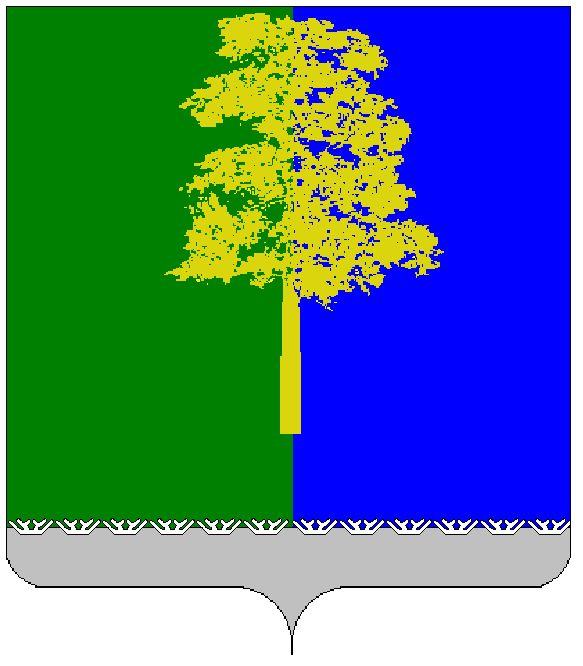 Муниципальное образование Кондинский районХанты-Мансийского автономного округа - ЮгрыАДМИНИСТРАЦИЯ КОНДИНСКОГО РАЙОНАКОМИТЕТ ФИЗИЧЕСКОЙ КУЛЬТУРЫ И СПОРТАПРИКАЗот 08 февраля  2024 года                                                                                               № 12пгт. МеждуреченскийО внесении изменений в приказ комитета Физической культуры и спорта  администрации Кондинского района  от 27 декабря 2023 года № 108«Об утверждении Политики в отношении обработкиперсональных данных в комитете физической культуры и спорта администрации Кондинского района»В целях приведения нормативной базы комитета физической культуры и спорта администрации Кондинского района в  соответствие с требованиями законодательства Российской Федерации, приказываю:Внести в приказ комитета физической культуры и спорта администрации Кондинского района от 27 декабря 2023 года № 108 «Об утверждении Политики в отношении обработки персональных данных в комитете физической культуры и спорта администрации Кондинского района» следующее изменение: приложение, утвержденное пунктом 1  изложить в новой редакции (приложение). Контроль за выполнением приказа оставляю за собой.Председатель комитета				                      	                                     Р.Ф. Аюпов С приказом ознакомлены:/___/______________/_____         ____________      ______________________                        дата ознакомления                                                подпись                                         расшифровка подписи/___/______________/_____         ____________      ______________________                        дата ознакомления                                                подпись                                         расшифровка подписи/___/______________/_____         ____________      ______________________                        дата ознакомления                                                подпись                                         расшифровка подписи/___/______________/_____         ____________      ______________________                        дата ознакомления                                                подпись                                         расшифровка подписиПриложение к приказу комитета физической культуры и спорта администрации Кондинского районаот 08 февраля   2024 года № 12 	Политика в отношении обработки персональных данных в комитете физической культуры и спорта администрации Кондинского
районаРаздел I. Общие положенияДокумент (далее - Политика) определяет политику в отношении обработки персональных данных в комитете физической культуры и спорта администрации Кондинского района (далее - Оператор), цели, категории и перечень обрабатываемых персональных данных, категории субъектов, способы, сроки их обработки и хранения, права субъектов персональных данных, а также реализуемые в комитете физической культуры и спорта администрации Кондинского района требования к защите персональных данных.Политика разработана с учетом требований Конституции Российской Федерации, во исполнение требований пункта 2 части 1 статьи 18.1 Федерального закона от 27 июля 2006 года № 152-ФЗ «О персональных данных» (далее - Закон о персональных данных).Положения Политики служат основой для разработки локальных актов в комитете физической культуры и спорта администрации Кондинского района по вопросам обработки персональных данных.Действие Политики распространяется на все операции, совершаемые Оператором с персональными данными с использованием средств автоматизации или без их использования.Основные понятия, используемые в Политике:персональные данные - любая информация, относящаяся к прямо или косвенно определенному, или определяемому физическому лицу (субъекту персональных данных);персональные данные, разрешенные субъектом персональных данных для распространения, - персональные данные, доступ неограниченного круга лиц к которым предоставлен субъектом персональных данных путем дачи согласия на обработку персональных данных, разрешенных субъектом персональных данных для распространения в порядке, предусмотренном Федеральным законом;оператор - государственный орган, муниципальный орган, юридическое или физическое лицо, самостоятельно или совместно с другими лицами организующие и (или) осуществляющие обработку персональных данных, а также определяющие цели обработки персональных данных, состав персональных данных, подлежащих обработке, действия (операции), совершаемые с персональными данными;обработка персональных данных - любое действие (операция) или совокупность действий (операций), совершаемых с использованием средств автоматизации или без использования таких средств с персональными данными, включая сбор, запись, систематизацию, накопление, хранение, уточнение (обновление, изменение), извлечение, использование, передачу (распространение, предоставление, доступ), обезличивание, блокирование, удаление, уничтожение персональных данных;автоматизированная обработка персональных данных - обработка персональных данных с помощью средств вычислительной техники;распространение персональных данных - действия, направленные на раскрытие персональных данных неопределенному кругу лиц;предоставление персональных данных - действия, направленные на раскрытие персональных данных определенному лицу или определенному кругу лиц;блокирование персональных данных - временное прекращение обработки персональных данных (за исключением случаев, если обработка необходима для уточнения персональных данных);уничтожение персональных данных - действия, в результате которых становится невозможным восстановить содержание персональных данных в информационной системе персональных данных и (или) в результате которых уничтожаются материальные носители персональных данных;обезличивание персональных данных - действия, в результате которых становится невозможным без использования дополнительной информации определить принадлежность персональных данных конкретному субъекту персональных данных;информационная система персональных данных - совокупность содержащихся в базах данных персональных данных и обеспечивающих их обработку информационных технологий и технических средств;трансграничная передача персональных данных - передача персональных данных на территорию иностранного государства органу власти иностранного государства, иностранному физическому лицу или иностранному юридическому лицу.Основные права и обязанности Оператора.Оператор имеет право:получать от субъекта персональных данных достоверные информацию и/или документы, содержащие персональные данные;требовать от субъекта персональных данных своевременного уточнения предоставленных персональных данных.Оператор обязан:обрабатывать персональные данные в порядке, установленном действующим законодательством Российской Федерации;рассматривать обращения субъекта персональных данных (его законного представителя) по вопросам обработки персональных данных и давать мотивированные ответы;предоставлять субъекту персональных данных (его законному представителю) возможность безвозмездного доступа к его персональным данным;принимать меры по уточнению, уничтожению персональных данных субъекта персональных данных в связи с его (его законного представителя) обращением с законными и обоснованными требованиями;организовывать защиту персональных данных в соответствии с требованиями законодательства Российской Федерации.Основные права и обязанности субъектов персональных данных.Субъекты персональных данных имеют право:на полную информацию об их персональных данных, обрабатываемых Оператором;на доступ к их персональным данным, включая право па получение копии любой записи, содержащей их персональные данные, за исключением случаев, предусмотренных Федеральным законом;на уточнение их персональных данных, их блокирование или уничтожение в случаях, если персональные данные являются неполными, устаревшими, неточными, незаконно полученными или не являются необходимыми для заявленной цели обработки;на отзыв согласия на обработку персональных данных;на принятие предусмотренных законом мер по защите своих прав;на осуществление иных прав, предусмотренных законодательством Российской Федерации.Субъекты персональных данных обязаны:предоставлять Оператору только достоверные данные о себе;предоставлять документы, содержащие персональные данные в объеме, необходимом для цели обработки;сообщать Оператору об уточнении (обновлении, изменении) своих персональных данных.Лица, передавшие Оператору недостоверные сведения о себе либо сведения о другом субъекте персональных данных без согласия последнего, несут ответственность в соответствии с законодательством Российской Федерации.Обработка персональных данных осуществляется с соблюдением Конституции Российской Федерации, законодательных и иных нормативных правовых актов Российской Федерации, локальных нормативных актов Ханты-Мансийского автономного округа - Югры, администрации Кондинского района, комитета физической культуры и спорта администрации Кондинского района.Раздел II. Цели сбора персональных данных2.  Персональные данные обрабатываются Оператором в следующих целях:2.1. Ведения гражданско-правового договора.2.2. Реализации прав граждан, объединений граждан на обращение к главе Кондинского района, заместителям главы Кондинского района, в администрацию Кондинского района, руководителям органов администрации Кондинского района.2.3. Оформления доверенности от лица председателя комитета физической культуры и спорта администрации Кондинского района.2.4. Обеспечения доступа к информации о деятельности органов местного самоуправления муниципального образования Кондинский муниципальный район.2.5. Обеспечения соблюдения законодательства Российской Федерации о муниципальной службе и трудового законодательства (регулирование трудовых отношений, предоставление дополнительных гарантий и компенсаций, содействие в трудоустройстве, обучение и продвижение по службе, обеспечение условий труда, личной безопасности и сохранности имущества, контроль количества и качества выполняемой работы, противодействие коррупции, формирования резерва управленческих кадров).2.6. Подбора кандидатов (соискателей) на вакантные должности.2.7. Обеспечения соблюдения законодательства Российской Федерации об обороне.2.8. Поощрения граждан за особый вклад в деятельность, способствующую всестороннему развитию Кондинского района. Представления к поощрению работников учреждений спорта Кондинского района2.9. Проведения заседаний, совещаний, семинаров и тому подобное.2.10. Выполнения договора поручения на обработку персональных данных.2.11. Оказания муниципальных услуг, предусмотренных законодательством Российской Федерации.Раздел III. Правовыми основаниями обработки персональных данных является:3.1. Конституция Российской Федерации;Трудовой кодекс Российской Федерации;Налоговый кодекс Российской Федерации3.2.Федеральный закон от 06 октября 2003 года № 131-ФЗ «Об общих принципах организации местного самоуправления в Российской Федерации»;3.3. Федеральный закон от 02 мая 2006 года № 59-ФЗ «О порядке рассмотрения обращений граждан Российской Федерации»;3.4. Федеральный закон от 29 декабря 2006 года № 255-ФЗ «Об обязательном социальном страховании на случай временной нетрудоспособности и в связи с материнством»;3.5. Федеральный закон от 02 марта 2007 года № 25-ФЗ «О муниципальной службе в Российской Федерации»;3.6. Федеральный закон от 25 декабря 2008 года № 273-ФЗ «О противодействии коррупции»;3.7. Федеральный закон от 09 февраля 2009 года № 8-ФЗ «Об обеспечении доступа к информации о деятельности государственных органов и органов местного самоуправления»;	3.8. Федеральный закон от 27 июля 2010 года № 210-ФЗ «Об организации предоставления государственных и муниципальных услуг»3.9. Устав Кондинского района (принят решением Думы Кондинского района  от 02.06.2005 № 386);3.10. Решение Думы Кондинского района от 15 марта 2016 года № 76 «Об утверждении Положения о комитете физической культуры и спорта администрации Кондинского района»3.11 Решение Думы Кондинского района от 17 мая 2016 года № 115 «Об утверждении Положения о почетном звании и наградах Кондинского района»;3.12. Договоры (соглашения) на передачу полномочий;3.13. Согласие на обработку персональных данных (в случаях, прямо не предусмотренных законодательством Российской Федерации, но соответствующих полномочиям Оператора).Раздел IV. Объем и категории обрабатываемых персональных данных, категории субъектов персональных данных4.1. В целях ведения гражданско-правовых договоров осуществляется обработка персональных данных граждан, заключающих (заключивших) с комитетом физической культуры и спорта администрации Кондинского района гражданско-правовой договор. Перечень обрабатываемых персональных данных:фамилия, имя, отчество;адрес регистрации и адрес места жительства;паспортные данные (серия, номер, дата выдачи, орган, выдавший паспорт);сведения об идентификационном номере налогоплательщика (СНИЛС);данные страхового номера индивидуального лицевого счета (ИНН);банковские реквизиты;контактные данные (номер домашнего телефона, номер сотового телефона, адрес электронной почты).Указанные персональные данные относятся к иной категории персональных данных и обрабатываются в соответствии с пунктами 3, 3.1 части 1 статьи 6 Закона о персональных данных.4.2. В целях реализации прав граждан, объединений граждан на обращение к главе Кондинского района, заместителям главы Кондинского района, в администрацию Кондинского района, руководителям органов администрации Кондинского района осуществляется обработка персональных данных граждан, объединений граждан, обратившихся к главе Кондинского района, заместителям главы Кондинского района, в администрацию Кондинского района, руководителям органов администрации Кондинского района. Перечень обрабатываемых персональных данных:фамилия, имя, отчество;адрес регистрации и адрес места жительства;контактные данные (номер домашнего телефона, номер сотового телефона, адрес электронной почты);социальное положение;иные сведения, которые субъект пожелал сообщить о себе (о своих близких) и которые отвечают целям обработки персональных данных Оператора.Указанные персональные данные относятся к иной категории персональных данных и обрабатываются в соответствии с пунктами 2 части 1 статьи 6 Закона о персональных данных.4.3. В целях оформления доверенности от лица председателя комитета физической культуры и спорта администрации Кондинского района осуществляется обработка персональных данных работников органов местного самоуправления муниципального образования Кондинский муниципальный район для исполнения трудовых обязанностей, которым необходима доверенность, а также для представления интересов и исполнения полномочий комитета физической культуры и спорта администрации Кондинского районаПеречень обрабатываемых персональных данных:фамилия, имя, отчество;данные документа, удостоверяющего личность (вид, серия, номер, дата выдачи, наименование органа, выдавшего документ);должность;подпись.Указанные персональные данные относятся к иной категории персональных данных и обрабатываются в соответствии с пунктом 1 части 1 статьи 6 Закона о персональных данных.4.4. В целях обеспечения доступа к информации о деятельности органов местного самоуправления муниципального образования Кондинский муниципальный район, учреждений, подведомственных комитету физической культуры и спорта администрации Кондинского района  в том числе в рамках общественного интереса, осуществляется обработка персональных данных:граждан (в том числе близких родственников), состоящих (состоявших) в трудовых отношениях с комитетом физической  культуры и спорта администрации Кондинского района;Перечень обрабатываемых персональных данных:фамилия, имя, отчество;дата, месяц, год рождения;должность, место работы;биография;образование;трудовая деятельность;социальное положение;адреса места жительства и регистрации;фотография;сведения о доходах, расходах, об имуществе и обязательствах имущественного характера;состав семьи.Указанные персональные данные относятся к иной и общедоступной категориям персональных данных и обрабатываются в соответствии с пунктами 1, 2, 11 части 1 статьи 6 Закона о персональных данных.4.5. В целях обеспечения соблюдения законодательства Российской Федерации о муниципальной службе, трудового законодательства,  осуществляется обработка персональных данных граждан (в том числе близких родственников), состоящих (состоявших) в трудовых отношениях с комитетом физической культуры и спорта администрации Кондинского района Перечень обрабатываемых персональных данных:фамилия, имя, отчество; фотография;сведения о причине, времени и месте изменения фамилии, имени или отчества;число, месяц, год и место рождения (село, деревня, город, район, область, край, республика, страна);гражданство (подданство);сведения о времени и причине изменения гражданства (подданства);сведения о наличии гражданства (подданства) иностранного государства либо вид на жительство или иного документа, подтверждающего право на постоянное проживание гражданина на территории иностранного государства;образование (когда и какие учебные заведения окончили, номера дипломов);направление подготовки или специальность по диплому, квалификация по диплому;послевузовское профессиональное образование: аспирантура, адъюнктура, докторантура (наименование образовательного или научного учреждения, год окончания);ученая степень, ученое звание (когда присвоены, номера дипломов, аттестатов);информация о владении иностранными языками и языками народов Российской Федерации. Степень владения;классный чин федеральной гражданской службы, дипломатический ранг, воинское или специальное звание, классный чин правоохранительной службы, классный чин гражданской службы субъекта Российской Федерации, квалификационный разряд государственной службы, квалификационный разряд или классный чин муниципальной службы (кем и когда присвоены);сведения о судимости, когда и за что;наличие допуска к государственной тайне, оформленного за период работы, службы, учебы, его форма, номер и дата;выполняемая работа с начала трудовой деятельности (включая учебу в высших и средних специальных учебных заведениях, военную службу, работу по совместительству, предпринимательскую деятельность и тому подобное);государственные награды, иные награды и знаки отличия;фамилия, имя, отчество; год, число, месяц и место рождения; место работы (наименование и адрес организации), должность; домашний адрес (адрес регистрации, фактического проживания); степень родства близких родственников (отец, мать, братья, сестры и дети), а также супруга (супруг), в том числе бывшая (бывший), супруги, братья и сестры, братья и сестры супругов;сведения о близких родственниках (отец, мать, братья, сестры и дети), а также супруга (супруг), в том числе бывшая (бывший), супруги братьев и сестер, братья и сестры супругов, постоянно проживающих за границей и (или) оформляющих документы для выезда на постоянное; место жительства в другое государство (фамилия, имя, отчество, с какого времени они проживают за границей);отношение к воинской обязанности и воинское звание;домашний адрес (адрес регистрации, фактического проживания), номер телефона (либо иной вид связи);данные паспорта или документа, его заменяющего (серия, номер, кем и когда выдан);сведения об идентификационном номере налогоплательщика (СНИЛС);данные страхового номера индивидуального лицевого счета (ИНН);сведения о регистрации в системе индивидуального (персонифицированного) учета;иные сведения, которые субъект пожелал сообщить о себе (о своих близких) и которые отвечают целям обработки персональных данных Оператора; подпись;сведения о доходах (вид, величина);сведения о расходах;сведения об имуществе (недвижимом имуществе, транспортном средстве, утилитарные цифровые права, цифровая валюта);сведения о счетах в банках и иных кредитных организациях;сведения о ценных бумагах;сведения об обязательствах имущественного характера (объекты недвижимого имущества, находящиеся в пользовании, срочные обязательства финансового характера);сведения о недвижимом имуществе, транспортных средствах, ценных бумагах, цифровых финансовых активах, цифровых правах, включающих одновременно цифровые финансовые активы и иные цифровые права, об утилитарных цифровых правах и цифровой валюте, отчужденных в результате безвозмездной сделки;адрес сайта и (или) страницы сайта в информационно-телекоммуникационной сети «Интернет»;положение нормативного правового акта, требования которого были нарушены, и послужившие основанием для увольнения;наименование, серия, номер, дата выдачи, направление или специальность, код по общероссийскому классификатору специальностей по образованию, общероссийский классификатор информации о населении документа об образовании, о квалификации или наличии специальных знаний;профессия (в том числе код по общероссийскому классификатору профессий рабочих, должностей служащих и тарифных разрядов);стаж работы;сведения из актов гражданского состояния; реквизиты полиса обязательного медицинского страхования;дата приема на работу;характер работы;вид работы (основной, по совместительству);структурное подразделение;занимаемая должность (специальность, профессия), разряд, класс (категория) квалификации;ранее занимаемая должность;тарифная ставка (оклад), надбавка, руб.;основание трудоустройства;сведения об аттестации (дата, решение, номер и дата документа, основание);сведения о профессиональной подготовке (дата начала и окончания переподготовки, специальность (направление, профессия, наименование, номер, дата документа, свидетельствующего о переподготовке, основание переподготовки);сведения о дисциплинарных взысканиях;сведения об отпусках (вид, период работы, количество дней, дата начала и окончания, основание);сведения о социальных льготах, на которые работник имеет право в соответствии с законодательством (наименование льготы, номер, дата выдачи документа, основание);сведения об увольнении (основания, дата, номер и дата приказа);объем работы;сведения из лицевых счетов; месячный фонд заработной платы (в том числе по должностному окладу и районным коэффициентом);надбавка за стаж в %, в руб. в г/м/д.Указанные персональные данные относятся к иной и специальной категориям персональных данных. Обработка специальной категории персональных данных:касающихся состояния здоровья осуществляется в соответствии с подпунктом 2.3 пункта 2 части 2 статьи 10 Закона о персональных данных (без согласия субъекта персональных данных);о судимости осуществляется в соответствии с частью 3, статьи 10 Закона о персональных данных (без согласия субъекта персональных данных). Обработка иных персональных данных осуществляется в соответствии с пунктом 2 части 1 статьи 6 Закона о персональных данных.4.6. В целях подбора кандидатов (соискателей) на вакантные должности осуществляется обработка персональных данных граждан, претендующих на замещение должностей в комитете физической культуры и спорта администрации Кондинского района и учреждениях, подведомственных комитету физической культуры и спорта администрации Кондинского района. Перечень обрабатываемых персональных данных:фамилия, имя, отчество;число, месяц, год рождения;место рождения;гражданство;образование (учебное заведение, дата окончания, серия и номер диплома), направление подготовки, или специальность по диплому, квалификация по диплому;наименование и степень знания иностранного языка;знания, навыки;сведения о трудовой деятельности (месяц, год поступления/ухода), должность с указанием организации; семейное положение;контактная информация (адрес электронной почты, телефонный номер);сведения о воинском учете;фотография;сведения о профессиональной подготовке (дата начала и окончания переподготовки, специальность (направление, профессия, наименование, номер, дата документа свидетельствующего о переподготовке, основание переподготовки);сведения о наградах, поощрениях, почетных званиях (наименование, номер, дата награды);увлечения, хобби;иные сведения, которые кандидат (соискатель) пожелал сообщить о себе (о своих близких) и которые отвечают целям обработки персональных данных Оператора.Указанные персональные данные относятся к иной категории персональных данных и обрабатываются в соответствии с пунктом 1 части 1 статьи 6 Закона о персональных данных.4.7. В целях обеспечения предоставления муниципальных услуг:4.7.1.  муниципальная услуга «Присвоение спортивных разрядов». Перечень обрабатываемых персональных данных:фамилия, имя, отчество;дата, месяц, год рождения;место рождения;данные паспорта (серия, номер, кем и когда выдан);данные свидетельства о рождении (серия, номер, кем и когда выдан);наименование и адрес организации;место жительства (место пребывания);номера контактных телефонов;должность;подпись.электронная почта;почтовый адрес;результаты, полученные в ходе соревнований;Обработка иных персональных данных осуществляется в соответствии с пунктом 1 части 1 статьи 6 Закона о персональных данных.4.7.2 муниципальная услуга «Присвоение квалификационных категорий спортивных судей». Перечень обрабатываемых персональных данных:фамилия, имя, отчество;дата, месяц, год рождения;место рождения;данные паспорта (серия, номер, кем и когда выдан);место жительства (место пребывания);образование;спортивное звание;электронная почта;почтовый адрес;должность;подписьОбработка иных персональных данных осуществляется в соответствии с пунктом 1 части 1 статьи 6 Закона о персональных данных.4.8. В целях представления к поощрению работников учреждений спорта  Кондинского района  за особый вклад в деятельность, способствующую всестороннему развитию Кондинского района, осуществляется обработка персональных данных граждан, представленных к присвоению почетного звания, награждению районными наградами. Перечень обрабатываемых персональных данных:фамилия, имя, отчество;фотография;сведения из документов, подтверждающих трудовую деятельность;данные документа, удостоверяющего личность (вид, серия, номер, дата выдачи, наименование органа, выдавшего документ);должность, место работы (службы, осуществления деятельности);дата, месяц, год рождения;место рождения;образование (ученая степень, ученое звание);сведения об имеющихся наградах, почетных званиях, поощрениях;адреса места жительства и регистрации;общий стаж работы в районе, стаж работы в отрасли, трудовой деятельности;характеристика с указанием конкретных заслуг кандидата к награждению;социальное положение.Указанные персональные данные относятся к иной категории персональных данных и обрабатываются в соответствии с пунктом 1 части 1 статьи 6 Закона о персональных данных.4.9. В целях проведения заседаний, совещаний, семинаров и подобных мероприятий осуществляется обработка персональных данных участников данных мероприятий. Перечень обрабатываемых персональных данных:фамилия, имя, отчество;должность;место работы;контактные данные.Указанные персональные данные относятся к иной категории персональных данных и обрабатываются в соответствии с пунктом 2 части 1 статьи 6 Закона о персональных данных.4.10. В целях выполнения договора (соглашение) поручения на обработку персональных данных, категория субъектов персональных данных определяется лицом, осуществляющим поручение обработки персональных данных. Перечень персональных данных, обрабатываемых с целью выполнения договора поручения на обработку персональных данных, а также способы, срок их обработки и хранения определяется в договоре поручения в частном порядке.Раздел V. Порядок и условия обработки персональных данныхОбработка персональных данных в комитете физической культуры и спорта администрации Кондинского района осуществляется с учетом необходимости обеспечения защиты прав и свобод субъектов персональных данных комитета физической   культуры и спорта администрации Кондинского района, в том числе защиты права на неприкосновенность частной жизни, личную и семейную тайну, на основе следующих принципов:обработка персональных данных осуществляется на законной и справедливой основе;обработка персональных данных ограничивается достижением конкретных, заранее определенных и законных целей;не допускается обработка персональных данных, несовместимая с целями сбора персональных данных;не допускается объединение баз данных, содержащих персональные данные, обработка которых осуществляется в целях, несовместимых между собой;обработке подлежат только персональные данные, которые отвечают целям их обработки;содержание и объем обрабатываемых персональных данных соответствует заявленным целям обработки. Не допускается избыточность обрабатываемых персональных данных по отношению к заявленным целям их обработки;при обработке персональных данных обеспечиваются точность персональных данных, их достаточность, а в необходимых случаях и актуальность по отношению к целям обработки персональных данных. Комитетом физической культуры и спорта администрацией Кондинского района принимаются необходимые меры либо обеспечивается их принятие по удалению или уточнению неполных, или неточных персональных данных;хранение персональных данных осуществляется в форме, позволяющей определить субъекта персональных данных, не дольше, чем того требуют цели обработки персональных данных, если срок хранения персональных данных не установлен Федеральным законом, договором, стороной которого, выгодоприобретателем или поручителем, но которому является субъект персональных данных;обрабатываемые персональные данные уничтожаются либо обезличиваются по достижении целей обработки или в случае утраты необходимости в достижении этих целей, если иное не предусмотрено Федеральным законом.Обработка персональных данных осуществляется с использованием средств автоматизации или без использования таких средств и включает сбор, запись, систематизацию, накопление, хранение, уточнение (обновление, изменение), извлечение, использование, передачу (распространение, предоставление, доступ), обезличивание, блокирование, удаление, уничтожение персональных данных субъектов персональных данных, персональные данные которых обрабатываются в комитете физической культуры и спорта  администрации Кондинского района.Сбор, запись, систематизация, накопление и уточнение (обновление, изменение) персональных данных субъектов персональных данных осуществляется путем:получения оригиналов необходимых документов (далее - оригиналы документов);копирования оригиналов документов;внесения сведений в учетные формы (на бумажных и электронных носителях); формирования персональных данных в ходе осуществления деятельности;внесения персональных данных в информационные системы персональных данных комитета физической культуры и спорта администрации Кондинского района.При сборе персональных данных, в том числе посредством информационно- телекоммуникационной сети «Интернет», Оператор обеспечивает запись, систематизацию, накопление, хранение, уточнение (обновление, изменение), извлечение персональных данных граждан Российской Федерации с использованием баз данных, находящихся на территории Российской Федерации, за исключением случаев, указанных в пунктах 3, 4 части 1 статьи 6 Закона о персональных данных.Обработка персональных данных без использования средств автоматизации может осуществляться в виде документов на бумажных носителях и в электронном виде (файлы, базы данных) на электронных носителях информации.Обработка персональных данных в комитете физической культуры и спорта администрации Кондинского района осуществляется с согласия субъекта персональных данных на обработку его персональных данных, если иное не предусмотрено законодательством Российской Федерации в области персональных данных.Комитет физической  культуры и спорта  администрация Кондинского района без согласия на обработку персональных данных, разрешенных субъектом персональных данных для распространения, не раскрывает и не распространяет персональные данные неограниченному кругу лиц, если иное не предусмотрено Федеральным законом.Трансграничную передачу персональных данных комитета физической культуры и спорта администрация Кондинского района не осуществляет.В комитете физической культуры и спорта администрации Кондинского района запрещается при предоставлении государственных и муниципальных услуг, выполнении государственного или муниципального задания, использование принадлежащих иностранным юридическим лицам и (или) иностранным гражданам информационных систем и (или) программ для электронных вычислительных машин, которые предназначены и (или) используются для обмена электронными сообщениями исключительно между пользователями этих информационных систем и (или) программ для электронных вычислительных машин, при котором отправитель электронного сообщения определяет получателя или получателей электронного сообщения и не предусматривается размещение пользователями сети «Интернет» общедоступной информации в сети «Интернет», для передачи платежных документов и (или) предоставления информации, содержащей персональные данные граждан Российской Федерации, данные о переводах денежных средств в рамках применяемых форм безналичных расчетов, сведения, необходимые для осуществления платежей и (или) сведения о счетах (вкладах) граждан Российской Федерации в банках.Запрещается подключение к информационным системам и (или) программам для электронных вычислительных машин, указанным в пункте 5.9 Политики, иных информационных систем, обеспечивающее возможность перевода денежных средств граждан Российской Федерации в рамках применяемых форм безналичных расчетов.В целях внутреннего информационного обеспечения комитета физической  культуры и спорта администрации Кондинского района создаются внутренние справочные материалы, в которые с письменного согласия субъекта персональных данных, если иное не предусмотрено законодательством Российской Федерации, могут включаться его фамилия, имя, отчество, место работы, должность, год и место рождения, адрес, абонентский номер, адрес электронной почты, иные персональные данные, сообщаемые субъектом персональных данных.Комитет физической культуры и спорта администрация Кондинского района вправе поручить обработку персональных данных другому лицу с согласия субъекта персональных данных, если иное не предусмотрено Федеральным законом, на основании заключаемого с этим лицом договора, в том числе муниципального контракта, либо путем принятия органами местного самоуправления муниципального образования Кондинский муниципальный район соответствующего акта (далее - поручение оператора).В поручении оператора определяются перечень персональных данных, перечень действий (операций) с персональными данными, которые будут совершаться лицом, осуществляющим обработку персональных данных, цели их обработки, устанавливается обязанность такого лица соблюдать конфиденциальность персональных данных, требования, предусмотренные частью 5 статьи 18 и статьей 18.1 Законом о персональных данных, обязанность по запросу предоставлять документы и иную информацию, подтверждающие принятие мер и соблюдение требований, обязанность обеспечивать безопасность персональных данных при их обработке, а также указываются требования к защите обрабатываемых персональных данных в соответствии со статьей 19 Закона о персональных данных, в том числе требование об уведомлении оператора о случаях, предусмотренных частью 3.1 статьи 21 Закона о персональных данных.Лицо, осуществляющее обработку персональных данных по поручению оператора, несет ответственность перед оператором. Ответственность перед субъектом персональных данных за действия указанного лица песет оператор.Во исполнение постановления администрации Кондинского района от 12 марта 2019 года № 418 «О плане мероприятий («дорожной карте») по централизации бухгалтерского учета в Кондинском районе», в связи с созданием Муниципального казенного учреждения «Центр бухгалтерского учета Кондинского района» (далее - МКУ «ЦБУ Кондинского района») комитет физической культуры и спорта администрации Кондинского района заключил с МКУ «ЦБУ Кондинского района» соглашение о бухгалтерском обслуживании (далее - Соглашение).Для обеспечения соблюдения требований Конституции Российской Федерации, законодательных и иных нормативных правовых актов Российской Федерации, локальных нормативных актов;осуществления расчетов с получателями муниципальных услуг, контрагентами и гражданами, заключающими (заключившими) с комитетом физической  культуры и спорта администрации Кондинского района гражданско-правовой договор;ведения бухгалтерского, налогового, статистического учетов, составления отчетности в интересах комитета физической культуры и спорта  администрации Кондинского района; реализации трудовых договоров с комитетом физической культуры и спорта администрацией Кондинского района в части начисления заработной платы, пособий по временной нетрудоспособности и других выплат и удержаний работникам, начисления налога на доходы физических лиц, удерживаемого из заработной платы работников, составления расчетных и платежных (или расчетно-платежных) ведомостей, ведения индивидуальных и налоговых карточек работников, ежемесячного предоставления информации о начисленной и выплаченной заработной плате по каждому работнику, формирования журнала операций расчетов по оплате труда работников;осуществления функций, полномочий и обязанностей, возложенных законодательством Российской Федерации на комитет физической культуры и спорта администрации Кондинского района, в том числе по предоставлению персональных данных в кредитные организации, органы государственной власти, Федеральную налоговую службу, в Фонд пенсионного и социального страхования Российской Федерации, в Федеральный фонд обязательного медицинского страхования, а также в иные государственные органы;осуществления прав и законных интересов комитета физической культуры и спорта администрации Кондинского района в рамках осуществления видов деятельности, предусмотренных Положением и иными нормативными актами, либо достижения общественно значимых целей комитета физической культуры и спорта администрация Кондинского района поручила МКУ «ЦБУ Кондинского района» обработку персональных данных следующих субъектов персональных данных:граждан получателей муниципальных услуг (в том числе близких родственников), либо законных представителей;граждан (в том числе близких родственников), состоящих (состоявших) в трудовых отношениях с комитетом физической культуры и спорта администрации Кондинского района;контрагентов и их представителей;граждан заключающих (заключивших) с комитетом физической культуры и спорта администрации Кондинского района гражданско-правовой договор;Местонахождение МКУ «ЦБУ Кондинского района»: ул. Титова, д. 24, пгт. Междуреченский, Кондинский район, Тюменская область, Российская Федерация, 628200.Доступ к персональным данным разрешается только работникам комитета физической культуры и спорта администрации Кондинского района занимающим должности, включенные в перечень должностей структурных подразделений администрации Кондинского района и лицам, действующим по поручению комитета физической культуры и спорта администрации Кондинского района, доступ которым к персональным данным необходим для выполнения должностных обязанностей по осуществлению обработки персональных данных, либо осуществлению доступа к персональным данным (далее - Перечень должностей).Доступ к обрабатываемым в комитете физической культуры и спорта администрация Кондинского района персональным данным предоставляется ответственным за организацию обработки персональных данных в комитете физической культуры и спорта администрации Кондинского района после подписания лицом, чья должность включена в Перечень должностей, обязательства работника о соблюдении конфиденциальности персональных данных и соблюдении правил их обработки.Оператор вправе передавать персональные данные субъекта персональных данных органам дознания, следствия, прокураторы и иным органам по снованиям, предусмотренным действующим законодательством.Сроки хранения персональных данных определяются в соответствии с Перечнем типовых управленческих архивных документов, образующихся в процессе деятельности государственных органов, органов местного самоуправления и организаций, с указанием сроков их хранения, утвержденным приказом Федерального архивного агентства от 20 декабря 2019 года № 236 «Об утверждении Перечня типовых управленческих архивных документов, образующихся в процессе деятельности государственных органов, органов местного самоуправления и организаций, с указанием сроков их хранения».Срок хранения персональных данных, обрабатываемых в информационных системах персональных данных, соответствует сроку хранения персональных данных на бумажных носителях.Персональные данные подлежат уничтожению в следующих случаях:истечение срока хранения дел, в которых содержатся персональные данные;при достижении цели обработки персональных данных или в случае утраты необходимости в достижении цели обработки персональных данных, если иное не предусмотрено Федеральным законом «О персональных данных»;при изменении, признании утратившими силу нормативных правовых актов, устанавливающих правовые основания обработки персональных данных;при выявлении факта неправомерной обработки персональных данных;при отзыве субъектом персональных данных согласия, если иное не предусмотрено Федеральным законом «О персональных данных».Требования к уничтожению персональных данных и их носителей устанавливаются положением об учете, порядке хранения и уничтожения персональных данных и носителей персональных данных, обрабатываемых в комитете физической культуры и спорта администрации Кондинского района.В целях реализации положений Политики в комитете физической культуры и спорта администрации Кондинского района разрабатываются соответствующие локальные нормативные акты и иные документы, в том числе:положение о порядке обработки персональных данных без использования средств автоматизации в комитете физической культуры и спорта администрации Кондинского района;положение по организации работ по обеспечению безопасности персональных данных при их обработке в информационных системах персональных данных комитета физической культуры и спорта администрации Кондинского района;положение об организации режима безопасности помещений информационных систем персональных данных в комитете физической культуры и спорта администрации Кондинского района;правила работы с обезличиванием персональных данных;положение об учете, порядке хранения и уничтожения персональных данных и носителей персональных данных, обрабатываемых в комитете физической культуры и спорта администрации Кондинского района;правила рассмотрения запросов субъектов персональных данных или их представителей;иные локальные нормативные акты и документы, регламентирующие в комитете физической культуры и спорта администрации Кондинского района вопросы обработки персональных данных.Комитет физической культуры и спорта администрации Кондинского района при осуществлении обработки персональных данных:принимает меры, необходимые и достаточные для обеспечения выполнения требований законодательства Российской Федерации и локальных нормативных актов комитета физической  культуры и спорта администрации Кондинского района в области персональных данных;принимает правовые, организационные и технические меры для защиты персональных данных от неправомерного или случайного доступа к ним, уничтожения, изменения, блокирования, копирования, предоставления, распространения персональных данных, а также от иных неправомерных действий в отношении персональных данных;Назначает лицо, ответственное за организацию обработки персональных данных в комитете физической культуры и спорта администрации Кондинского района;назначает лицо, ответственное за выполнение работ по организации обеспечения безопасности персональных данных в комитете физической культуры и спорта администрации Кондинского района;назначает лицо, уполномоченное на взаимодействие с Федеральной службой по надзору в сфере связи, информационных технологий и массовых коммуникаций, с операторами по вопросам, связанным с выявлением инцидентов;в случае необходимости взаимодействует с государственной системой обнаружения, вторжения и ликвидации последствий компьютерных атак на информационные ресурсы Российской Федерации, включая информирование Федеральной службы безопасности Российской Федерации о компьютерных инцидентах повлекших неправомерную передачу (предоставление, распространение, доступ) персональных данных;проводит оценку вреда, который может быть причинен субъекту персональных данных в случае нарушения законодательства в области защиты персональных данных;осуществляет ознакомление работников физической культуры и спорта администрации Кондинского района, непосредственно осуществляющих обработку персональных данных, с положениями законодательства Российской Федерации и локальных нормативных актов комитета физической культуры и спорта  администрации Кондинского района в области персональных данных, в том числе требованиями к защите персональных данных, и обучение указанных работников;обеспечивает неограниченный доступ к Политике;сообщает в установленном порядке субъектам персональных данных или их представителям информацию о наличии персональных данных, относящихся к соответствующим субъектам, предоставляет возможность ознакомления с этими персональными данными при обращении и (или) поступлении запросов указанных субъектов персональных данных или их представителей, если иное не установлено законодательством Российской Федерации;прекращает обработку и уничтожает персональные данные в случаях, предусмотренных законодательством Российской Федерации в области персональных данных, совершает иные действия, предусмотренные законодательством Российской Федерации в области персональных данных.принимает нормативные акты и иные документы в области обработки и защиты персональных данных;получает согласие субъектов персональных данных на обработку их персональных данных, за исключением случаев, предусмотренных законодательством Российской Федерации;получает согласия на обработку персональных данных, разрешенных субъектом персональных данных, для распространения;обосабливает персональные данные, обрабатываемые без использования средств автоматизации, от иной информации, в частности путем их фиксации на отдельных материальных носителях персональных данных, в специальных разделах;обеспечивает раздельное хранение персональных данных и их материальных носителей, обработка которых осуществляется в разных целях, и которые содержат разные категории персональных данных;устанавливает запрет па передачу персональных данных по открытым каналам связи, и посредством информационно-телекоммуникационной сети «Интернет» без применения необходимых технических мер по обеспечению безопасности персональных данных (за исключением общедоступных и (или) обезличенных персональных данных);хранит материальные носители персональных данных с соблюдением условий, обеспечивающих сохранность, целостность и конфиденциальность персональных данных и исключающих несанкционированный доступ к ним;применяет технические меры защиты персональных данных;осуществляет внутренний контроль соответствия обработки персональных данных Федеральному закону «О персональных данных» и принятым в соответствии с ним нормативным правовым актам, требованиям к защите персональных данных, Политике, локальным нормативным актам комитета физической культуры и спорта администрации Кондинского района;обеспечивает пропускной и внутриобъектовый режимы в зданиях комитета физической культуры и спорта администрации Кондинского района;принимает иные меры, предусмотренные законодательством Российской Федерации в области персональных данных.	Раздел VI. Рассмотрение запросов субъектов персональных данных или их представителейСубъекты персональных данных имеют право на:полную информацию об их персональных данных, обрабатываемых в комитете физической культуры и спорта администрации Кондинского района;доступ к своим персональным данным, включая право на получение копии любой записи, содержащей их персональные данные, за исключением случаев, предусмотренных Федеральным законом;уточнение своих персональных данных, их блокирование или уничтожение в случае, если персональные данные являются неполными, устаревшими, неточными, незаконно полученными или не являются необходимыми для заявленной цели обработки;получение информации, касающейся обработки его персональных данных (подтверждение факта обработки персональных данных оператором; правовые основания и цели обработки персональных данных; цели и применяемые оператором способы обработки персональных данных; наименование и место нахождения оператора, сведения о лицах (за исключением работников оператора), которые имеют доступ к персональным данным или которым могут быть раскрыты персональные данные на основании договора с оператором или на основании Федерального закона; обрабатываемые персональные данные, относящиеся к соответствующему субъекту персональных данных, источник их получения, если иной порядок представления таких данных не предусмотрен Федеральным законом; сроки обработки персональных данных, в том числе сроки их хранения; порядок осуществления субъектом персональных данных прав, предусмотренных Федеральным законом; информацию об осуществленной или о предполагаемой трансграничной передаче данных; наименование или фамилию, имя, отчество и адрес лица, осуществляющего обработку персональных данных по поручению оператора, если обработка поручена или будет поручена такому лицу; информацию о способах исполнения оператором обязанностей, установленных статьей 18.1 Закона о персональных данных; иные сведения, предусмотренные Законом о персональных данных);отзыв согласия на обработку персональных данных;требование на прекращение распространение персональных данных, разрешенных субъектом персональных данных к распространению;принятие предусмотренных законом мер по защите своих прав;обжалование действия или бездействия комитета физической культуры и спорта администрации Кондинского района, осуществляемого с нарушением требований законодательства Российской Федерации в области персональных данных, в уполномоченный орган по защите прав субъектов персональных данных - федеральная служба по надзору в сфере связи, информационных технологий и массовых коммуникаций (роскомнадзор), управление Федеральной службы по надзору в сфере связи, информационных технологий и массовых коммуникаций по Тюменской области, Ханты-Мансийскому автономному округу - Югре и Ямало-Ненецкому автономному округу, адрес: ул. Республики, д. 12, г. Тюмень, 625003, Телефон: 8(3452) 46-1761, Факс: 8(3452) 46-6046, e-mail: rsockanc72@rkn.gov.ru, сайт: 72.rkn.gov.ru, руководитель управления: Шевченко Оксана Дмитриевна. Или в судебном порядке, осуществление иных прав, предусмотренных законодательством Российской Федерации.Сведения предоставляются субъекту персональных данных оператором в доступной форме, и в которых не содержатся персональные данные, относящиеся к другим субъектам персональных данных, за исключением случаев, если имеются законные основания для раскрытия таких персональных данных. Сведения предоставляются субъекту персональных данных или его представителю Оператором при обращении либо при получении запроса субъекта персональных данных или его представителя. Запрос должен содержать номер основного документа, удостоверяющего личность субъекта персональных данных или его представителя, сведения о дате выдачи указанного документа и выдавшем его органе, сведения, подтверждающие участие субъекта персональных данных в отношениях с оператором (помер договора, дата заключения договора, условное словесное обозначение и (или) иные сведения), либо сведения, иным образом подтверждающие факт обработки персональных данных оператором, подпись субъекта персональных данных или его представителя. Запрос может быть направлен в форме электронного документа и подписан электронной подписью в соответствии с законодательством Российской Федерации. Оператор предоставляет сведения субъекту персональных данных или его представителю в той форме, в которой направлены соответствующие обращение либо запрос, если иное не указано в обращении или запросе.В случае, если обрабатываемые персональные данные были предоставлены для ознакомления субъекту персональных данных по его запросу, субъект персональных данных вправе обратиться повторно к оператору или направить ему повторный запрос в целях ознакомления с такими персональными данными не ранее чем через тридцать дней после первоначального обращения или направления первоначального запроса, если более короткий срок не установлен Федеральным законом, принятым в соответствии с ним нормативным правовым актом или договором, одной из сторон которого является субъект персональных данных.Субъект персональных данных вправе обратиться повторно к оператору или направить ему повторный запрос в целях ознакомления с обрабатываемыми персональными данными до истечения срока, указанного в пункте 6.4 Политики в случае, если такие сведения и (или) обрабатываемые персональные данные не были предоставлены ему для ознакомления в полном объеме по результатам рассмотрения первоначального обращения. Повторный запрос наряду со сведениями, указанными в пункте 6.3 Политики, должен содержать обоснование направления повторного запроса.	6.5.	Оператор вправе отказать субъекту персональных данных в выполнении повторного запроса, не соответствующего условиям, предусмотренным пунктами 6.4, 6.5 Политики. Такой отказ должен быть мотивированным. Обязанность представления доказательств обоснованности отказа в выполнении повторного запроса лежит на операторе.	6.6.	Обязанности оператора при обращении к нему субъекта персональных данных либо при получении запроса субъекта персональных данных или его представителя, а также уполномоченного органа по защите прав субъектов персональных данных:сообщить в порядке, предусмотренном статьей 14 Закона о персональных данных, субъекту персональных данных или его представителю информацию о наличии персональных данных, относящихся к соответствующему субъекту персональных данных, а также предоставить возможность ознакомления с этими персональными данными при обращении субъекта персональных данных или его представителя либо при получении запроса субъекта персональных данных или его представителя;	в случае отказа в предоставлении информации о наличии персональных данных о соответствующем субъекте персональных данных или персональных данных субъекту персональных данных или его представителю при их обращении либо при получении запроса субъекта персональных данных или его представителя оператор обязан дать в письменной форме мотивированный ответ, содержащий ссылку на положение части 8 статьи 14 Закона о персональных данных или иного Федерального закона, являющееся основанием для такого отказа;безвозмездно предоставить субъекту персональных данных или его представителю возможность ознакомления с персональными данными, относящимися к этому субъекту персональных данных. В срок, не превышающий семи рабочих дней со дня предоставления субъектом персональных данных или его представителем сведений, подтверждающих, что персональные данные являются неполными, неточными или неактуальными, оператор обязан внести в них необходимые изменения. В срок, не превышающий семи рабочих дней со дня представления субъектом персональных данных или его представителем сведений, подтверждающих, что такие персональные данные являются незаконно полученными или не являются необходимыми для заявленной цели обработки, оператор обязан уничтожить такие персональные данные. Оператор обязан уведомить субъекта персональных данных или его представителя о внесенных изменениях и предпринятых мерах и принять разумные меры для уведомления третьих лиц, которым персональные данные этого субъекта были переданы;сообщить в уполномоченный орган по защите прав субъектов персональных данных по запросу этого органа необходимую информацию.	Сроки предоставления информации устанавливаются статьей 20 Закона о персональных данных.Раздел VII. Контроль за соблюдением требований законодательства Российской Федерации и локальных нормативных актов комитета физической культуры и спорта администрации Кондинского района в области персональных данных, в том числе требований к защите персональных данных.Внешний контроль за выполнением требований комитета физической культуры и спорта администрацией Кондинского района законодательства Российской Федерации в области защиты персональных данных осуществляют следующие Федеральные службы:Роскомнадзор осуществляет контроль за соблюдением норм и требований обработки персональных данных в соответствии с требованиями законодательства;Федеральная служба безопасности Российской Федерации осуществляет контроль за соблюдением требований по организации и обеспечению функционирования шифровальных (криптографических) средств, в случае их использования для обеспечения безопасности персональных данных при их обработке в информационной системе персональных данных;Федеральная служба технического и экспортного контроля осуществляет контроль за соблюдением выполнения требований по организации и техническому обеспечению безопасности персональных данных (не криптографическими методами) при их обработке в информационной системе персональных данных.Внутренний контроль за соблюдением в подведомственных учреждениях комитета физической культуры и спорта администрации Кондинского района законодательства Российской Федерации и локальных нормативных актов комитета физической культуры и спорта администрация Кондинского района в области персональных данных, в том числе требований к защите персональных данных, организуется лицом, ответственным за организацию обработки персональных данных в комитете физической культуры и спорта администрации Кондинского района.В целях осуществления внутреннего контроля соответствия обработки персональных данных установленным требованиям в комитете физической культуры и спорта администрации Кондинского района проводятся периодические проверки условий обработки персональных данных.Проверки соответствия обработки персональных данных установленным требованиям проводятся на основании утвержденного председателем комитета физической культуры и спорта администрации Кондинского района плана осуществления внутреннего контроля соответствия обработки персональных данных установленным требованиям или на основании поступившего в комитет физической  культуры и спорта администрации Кондинского района письменного заявления о нарушениях правил обработки персональных данных (внеплановые проверки). Проведение внеплановой проверки организуется в течение трех рабочих дней с момента поступления соответствующего заявления.При проведении проверки соответствия обработки персональных данных установленным требованиям должны быть полностью, объективно и всесторонне установлены:порядок и условия применения организационных и технических мер по обеспечению безопасности персональных данных при их обработке, необходимых для выполнения требований к защите персональных данных, исполнение которых обеспечивает установленные уровни защищенности персональных данных;порядок и условия применения средств защиты информации;эффективность принимаемых мер по обеспечению безопасности персональных данных;состояние учета машинных носителей персональных данных;соблюдение правил доступа к персональным данным;наличие (отсутствие) фактов несанкционированного доступа к персональным данным и принятие необходимых мер;мероприятия по восстановлению персональных данных, модифицированных или уничтоженных вследствие несанкционированного доступа к ним;осуществление мероприятий по обеспечению целостности персональных данных.Ответственный за организацию обработки персональных данных в комитете физической культуры и спорта администрации района, члены Комиссии имеют право:запрашивать у работников комитета физической культуры и спорта администрации района, руководителей подведомственных учреждений информацию, необходимую для реализации полномочий;требовать от уполномоченных на обработку персональных данных должностных лиц уточнения, блокирования или уничтожения недостоверных, или полученных незаконным путем персональных данных;принимать меры по приостановлению или прекращению обработки персональных данных, осуществляемой с нарушением требований законодательства Российской Федерации;вносить предложения о совершенствовании правового, технического и организационного регулирования обеспечения безопасности персональных данных при их обработке;вносить предложения о привлечении к дисциплинарной ответственности лиц, виновных в нарушении законодательства Российской Федерации в отношении обработки персональных данных.В отношении персональных данных, ставших известными ответственному за организацию обработки персональных данных в комитете физической культуры и спорта администрации Кондинского района, в ходе проведения мероприятий внутреннего контроля, должна обеспечиваться конфиденциальность.О результатах проведенной проверки и мерах, необходимых для устранения выявленных нарушений, председателю комитета физической культуры и спорта администрации Кондинского района докладывает ответственный за организацию обработки персональных данных, в форме заключения.Персональная ответственность за соблюдение требований законодательства Российской Федерации и нормативных актов комитета физической культуры и спорта администрации Кондинского района в области персональных данных, а также за обеспечение конфиденциальности и безопасности персональных данных возлагается на председателя комитета физической культуры и спорта администрации Кондинского района.Раздел VIII. Заключительные положенияВсе отношения, касающиеся обработки персональных данных, не получившие отражения в Политике, регулируются согласно положениям законодательства Российской Федерации.Неограниченный доступ к данной Политике обеспечивается путем размещения ее на официальном сайте органов местного самоуправления Кондинского района Ханты-Мансийского автономного округа - Югры в разделе «О персональных данных» по адресу: https://www.admkonda.ru/prikazy-upravleniya-fks.html 